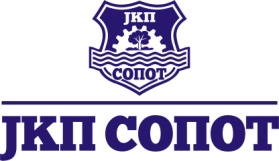                     ПОСЕБАН ПРОГРАМ ПОСЛОВАЊА                                 ЗА 2022. Год ЈКП“СОПОТ“из Сопота на основу чл.61 Закона о јавним предузећима доноси посебан програм пословања:ЈКП“СОПОТ“  у 2021-ој год је потребна  буџетска помоћ од оснивача у износу од 69.300.000дин и то:-    65.850.000 дин  за капитална улагања  -      3 450.000дин  за текуће одржавање која ће бити искоришћена на следеће начине:У ОБЛАСТИ ЈАВНЕ ХИГИЈЕНЕ                     9.000.000  ДИН1.   Уређење јавних површина /паркова                                              3.000.000 дин2 .  Куповина контејнера      -кап.улагање                                         6.000.000 динУРЕЂЕЊЕ ГРОБЉА И КАПЕЛЕ-кап.улагање                        900.000динТоком 2022 се планира изградња нових гробних места и бетонских стаза  као и обележавање парцела на градском гробљу у СопотуУРЕЂЕЊЕ ЗЕЛЕНИХ ПОВРШИНА                 450.000динПланирано је уређење зелених површина  у центру Сопота У ОБЛАСТИ ВОДОСНАБДЕВАЊА                41.950.000 дин1.  Куповина пумпи за бунаре-кап.улагање                                         3.000.000   дин3.  Водоводне цеви  -кап.улагање                                                          6.000.000   дин4.  Копачки радови на реконстр.вод.мреже-кап.улагање                    2.000.000   дин5.  Изградња нових бунара-кап.улагање                                             10.000.000  дин6.  ПЛЦ контролор-кап.улагање                                                                950.000  дин7.  Изградња резервоара у Сопоту -кап.улагање                                 20.000.000   динКуповином пумпи ЈКП обезбеђује несметано снабдевање корисника  водом. Због повећане потрошње и повећаног броја корисника планира се изградња нових  бунара.Наставља се са реконструкцијом дотрајале водоводне мреже и повезивање бунара на директну конролу и хлорисање воде из центра који се налази у возном парку у Сопоту.Планирана је изградња додатног резервоара од 500м3 у Сопоту и на Тресијама како би се обезбедио несметани континуитет у снабдевању водом током целе године и избегли недостаци воде у току летње сезоне.У ОБЛАСТИ ОДРЖАВАЊА САОБР. ИНФРАСТРУКТУРЕ   17.000.000дин  Набавком  мaшине унимог ефикасније ће се обављати послови на одржавању локалних-некатегорисаних путева и смањити трошкови одржавања у возном парку као и набавка новог возила ѕа потребе вршења комуналних услуга.Камион  -кап.улагање                                                                 12.000.000дин    УНИМОГ возило –кап.улагање                                                  5.000.000   дин                                                            								      Директор                                                                                                 Весна Вујановић дипл.екон